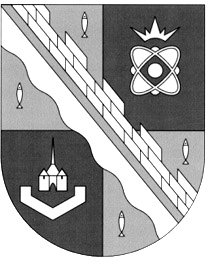 администрация МУНИЦИПАЛЬНОГО ОБРАЗОВАНИЯ                                           сосновоборский городской округ ЛЕНИНГРАДСКОЙ ОБЛАСТИПОСТАНОВЛЕНИЕот 03/11/2010 № 2244Об утверждении Порядка формирования муниципального задания и Порядка финансового обеспечения выполнения муниципального задания за счет средств местного бюджета муниципальными бюджетными учреждениями Сосновоборского городского округа В соответствии с пунктами 3 и 4 статьи 69.2 Бюджетного кодекса Российской Федерации, подпунктом 3 пункта 7 статьи 9.2 Федерального закона от 12.01.1996 № 7-ФЗ «О некоммерческих организациях» и во исполнение распоряжения администрации Сосновоборского городского округа от 17.08.2010 № 211-р «Об утверждении мероприятий, направленных на совершенствование правового положения муниципальных учреждений» администрация Сосновоборского городского округа  п о с т а н о в л я ет:1. Утвердить:1.1. Порядок формирования муниципального задания на оказание муниципальных услуг муниципальными бюджетными учреждениями Сосновоборского городского округа (Приложение № 1). 1.2. Порядок финансового обеспечения выполнения муниципального задания муниципальными бюджетными учреждениями Сосновоборского городского округа (Приложение № 2).2. Отраслевым подразделениям администрации Сосновоборского городского округа, осуществляющим бюджетные полномочия главного распорядителя бюджетных средств, в ведении которых находятся муниципальные бюджетные учреждения, утвердить до 1 декабря 2010 года по согласованию с комитетом финансов Сосновоборского городского округа порядок определения нормативных затрат, связанных с оказанием муниципальными бюджетными учреждениями в соответствии с муниципальным заданием муниципальных услуг (выполнением работ), и нормативных затрат на содержание имущества муниципальных бюджетных учреждений.3. Комитету финансов Сосновоборского городского округа разработать и утвердить:3.1. До 1 декабря 2010 года методические рекомендации по формированию реестра муниципальных услуг (работ) оказываемых (выполняемых) муниципальными бюджетными учреждениями.3.2. До 15 ноября примерную форму соглашения о порядке и условиях предоставления субсидии на финансовое обеспечение выполнения муниципального задания.4.  Признать утратившим силу с 1 января 2011 года постановление администрации Сосновоборского городского округа от 25.08.2009 № 1433 «Об утверждении Порядка формирования муниципального задания и Порядка финансового обеспечения выполнения муниципального задания за счет средств местного бюджета муниципальными учреждениями Сосновоборского городского округа».5.  Настоящее постановление вступает в силу с 1 января 2011 года, за исключением положений, для которых настоящим пунктом установлены иные сроки вступления в силу. Пункты 2 и 3 настоящего постановления вступают в силу со дня его официального опубликования.В период с 1 января 2011 года до 1 января 2012 года настоящее постановление применяется к муниципальным бюджетным учреждениям, которым с учетом положений частей 16 и 19 статьи 33 Федерального закона  «О внесении изменений в отдельные законодательные акты Российской Федерации в связи с совершенствованием правового положения государственных (муниципальных) учреждений» нормативным правовым актом уполномоченного органа местного самоуправления Сосновоборского городского округа  предоставляются из бюджета Сосновоборского городского округа субсидии на возмещение нормативных затрат, связанных с оказанием ими в соответствии с муниципальным заданием муниципальных услуг (выполнением работ).В случае если в отношении муниципального бюджетного учреждения такое решение не принято, к нему не применяются нормы, установленные Порядком финансового обеспечения выполнения муниципального задания муниципальными бюджетными учреждениями Сосновоборского городского округа.6. Пресс-центру (Арибжанов Р.М.) настоящее постановление разместить на официальном сайте администрации Сосновоборского городского округа.7.  Контроль за исполнением постановления оставляю за собой.Глава администрации Сосновоборского городского округа                                                                         В.И.ГоликовИсп. Козловская О.Г.ПТ. 43174 -оСОГЛАСОВАНО:Первый заместитель главы администрации _________________ Н.Н. Беляев25.10.2010Заместитель главы администрации по социальным вопросам_________________ 	И.Г. Алексеева 20.10.2010Заместитель главы администрации по безопасности и организационным вопросам_________________ 	А.В. Калюжный 22.10.2010Заместитель главы администрации по экономике_________________ 	О.А. Шаповалова 26.10.2010Начальник общего отдела _________________ В.Н. Галочкина 04.10.2010Главный специалист, юрисконсульт_________________ М.А. Богданов12.10.2010Председатель  КУМИ_________________ Г.Н.Попков21.10.2010								Рассылка:  Общ.о., КФ, ЦБ, КО, КСЗН, КУМИ,отдел культуры, отдел ФКСиМП     утвержден                           постановлением  администрации                                                                                               Сосновоборского городского округа                                                                       от 03/11/2010 № 2244                                                                          (Приложение № 1)Порядок формирования  муниципального задания на оказание муниципальных услуг (выполнение работ) муниципальными бюджетными учреждениями Сосновоборского городского округа1. Настоящий Порядок разработан в соответствии с Бюджетным кодексом Российской Федерации и определяет порядок формирования муниципального задания на оказание муниципальных услуг (выполнение работ) муниципальными бюджетными учреждениями Сосновоборского городского округа (далее – муниципальное задание, бюджетные учреждения). Муниципальное задание формируется в соответствии с основными видами деятельности, предусмотренными учредительными документами бюджетных учреждений. 2. Муниципальное задание устанавливает показатели, характеризующие качество и (или) объем (содержание) муниципальной услуги (работы), а также порядок ее оказания (выполнения).3.  Муниципальное задание формируется по форме муниципального задания согласно приложению №1 к Порядку формирования муниципального задания на оказание муниципальных услуг (выполнение работ) муниципальными бюджетными учреждениями Сосновоборского городского округа и обеспечивает осуществление предусмотренных законодательством Российской Федерации полномочий органов местного самоуправления.Содержание муниципального задания должно соответствовать пункту 1 статьи 69.2 Бюджетного кодекса Российской Федерации и включать показатели нормативов затрат, соответствующих плановым объемам выплат, связанных с выполнением бюджетным учреждением муниципального задания, по плану финансово-хозяйственной деятельности. 4. Муниципальное задание может содержать требования к оказанию нескольких муниципальных услуг (выполнению нескольких работ). В этом случае муниципальное задание должно быть разделено на разделы, каждый из которых должен содержать требования к оказанию одной муниципальной услуги (выполнению одной работы).При установлении муниципального задания одновременно на оказание муниципальной услуги (услуг) и выполнение работы (работ), муниципальное задание формируется из двух частей, каждая из которых должна содержать отдельно требования к оказанию муниципальной услуги (услуг) и выполнению работы (работ). 5. Муниципальное задание на оказание муниципальных услуг (выполнение работ) бюджетными учреждениями формируется на срок до одного года, в случае утверждения бюджета Сосновоборского городского округа на очередной финансовый год, и на срок до трех лет, в случае утверждения бюджета на очередной финансовый год и плановый период (с возможным уточнением при составлении проекта бюджета).Показатели муниципального задания используются при составлении проекта бюджета Сосновоборского городского округа для планирования бюджетных ассигнований на оказание муниципальных услуг (выполнение работ), а также для определения объема субсидий на выполнение муниципального задания бюджетным учреждением.6.  Отраслевое подразделение администрации Сосновоборского городского округа, являющееся главным распорядителем бюджетных средств (далее–ГРБС) местного бюджета обладает следующими полномочиями по формированию муниципального задания:6.1. Формирует отраслевой реестр муниципальных услуг (работ) по форме реестра муниципальных услуг (работ) согласно приложению №2 к Порядку формирования муниципального задания на оказание муниципальных услуг (выполнение работ) муниципальными бюджетными учреждениями Сосновоборского городского округа, на основе которого подведомственным учреждениям устанавливаются муниципальные задания.6.2. Составляет обоснование бюджетных ассигнований на оказание муниципальных услуг (выполнение работ) подведомственными бюджетными учреждениями при планировании предоставления субсидий на возмещение нормативных затрат, связанных с оказанием данными учреждениями в соответствии с муниципальным заданием муниципальных услуг (выполнением работ) и нормативных затрат на содержание недвижимого имущества и особо ценного движимого имущества, закрепленного за бюджетным учреждением.6.3. Разрабатывает и утверждает методические рекомендации по формированию муниципальных заданий подведомственными бюджетными учреждениями.6.4. Организует и осуществляет ведомственный финансовый контроль за соблюдением подведомственными бюджетными учреждениями требований и условий, установленных для них муниципальными заданиями.Разрабатывает порядок стимулирования работников подведомственных учреждений с учетом исполнения муниципального задания.6.5. При формировании бюджетной отчетности составляет пояснительную записку, которая содержит анализ исполнения бюджета и бюджетной отчетности, а также сведения о выполнении муниципального задания.7. Отраслевое подразделение администрации Сосновоборского городского округа, осуществляющее функции по выработке политики и регулированию общественных отношений в установленной сфере деятельности, не являющееся ГРБС, имеющее в подчинении подведомственные бюджетные учреждения, обладает следующими полномочиями по формированию муниципального задания:7.1.   Формирует проект отраслевого реестра муниципальных услуг.7.2.  Формирует проекты муниципальных заданий для каждого подведомственного бюджетного учреждения.7.3. Представляет в отраслевое подразделение администрации Сосновоборского городского округа, осуществляющее полномочия ГРБС, проект отраслевого реестра муниципальных услуг, проекты  муниципальных заданий для каждого подведомственного бюджетного учреждения и иные необходимые документы для установления показателей муниципальных заданий при составлении проекта местного бюджета.8. Оказание муниципальных услуг в соответствии с муниципальным заданием бюджетными учреждениями осуществляется на безвозмездной основе. Бюджетное учреждение не вправе отказаться от выполнения муниципального задания.9.  Бюджетное учреждение вправе сверх установленного муниципального задания выполнять работы, оказывать услуги, относящиеся к его основным видам деятельности, предусмотренным его учредительным документом, для граждан и юридических лиц за плату и на одинаковых при оказании одних и тех же услуг условиях. Порядок определения указанной платы устанавливается отраслевым подразделением администрации Сосновоборского городского округа, осуществляющим функции и полномочия учредителя (далее–учредитель), если иное не предусмотрено федеральным законом.10. Муниципальное задание утверждается учредителем с начала текущего финансового года на основании сводной бюджетной росписи после утверждения решения о бюджете Сосновоборского городского округа на очередной финансовый год и плановый период, но не позднее 1 февраля текущего финансового года.Муниципальное задание утверждается на оказание тех муниципальных услуг (выполнение работ), для которых учредителем утвержден реестр муниципальных услуг.11. В случае внесения изменений в муниципальные правовые акты, на основании которых было сформировано муниципальное задание, а также изменения размера бюджетных ассигнований, предусмотренных в бюджете Сосновоборского городского округа для финансового обеспечения выполнения муниципального задания, в муниципальное задание могут быть внесены изменения, которые утверждаются учредителем бюджетного учреждения. Уменьшение объема субсидии, предоставленной на выполнение муниципального задания, в течение срока его выполнения осуществляется только при соответствующем изменении муниципального задания.12. Контроль за выполнением бюджетными учреждениями муниципальных заданий осуществляет учредитель и отраслевое подразделение администрации Сосновоборского городского округа, осуществляющее функции по выработке политики в установленной сфере деятельности.Исп. Козловская О.Г.ПТ. 43174 -о                   УТВЕРЖДЕН      постановлением администрацииСосновоборского городского округа                         					 от 03/11/2010 № 2244                                                                                                           (Приложение № 2)Порядок финансового обеспечения выполнения  муниципального задания муниципальными бюджетными учреждениями Сосновоборского городского округа1. Финансовое обеспечение выполнения муниципального задания осуществляется в пределах бюджетных ассигнований, предусмотренных бюджетом Сосновоборского городского округа на эти цели.Финансовое обеспечение выполнения муниципального задания осуществляется с учетом расходов на содержание недвижимого имущества и особо ценного движимого имущества, закрепленных за муниципальным бюджетным учреждением (далее – бюджетное учреждение) отраслевым подразделением администрации Сосновоборского городского округа, осуществляющим функции и полномочия учредителя (далее–учредитель) или приобретенных бюджетным учреждением за счет средств, выделенных ему учредителем на приобретение такого имущества, расходов на уплату налогов, в качестве объекта налогообложения по которым признается соответствующее имущество, в том числе земельные участки.В случае сдачи в аренду с согласия учредителя недвижимого имущества и особо ценного движимого имущества, закрепленного за бюджетным учреждением учредителем или приобретенного бюджетным учреждением за счет средств, выделенных ему учредителем на приобретение такого имущества, финансовое обеспечение содержания такого имущества учредителем не осуществляется.2. Финансовое обеспечение выполнения муниципального задания бюджетными учреждениями осуществляется в виде субсидий из бюджета Сосновоборского городского округа. 3. Размер субсидии рассчитывается на основании нормативных затрат, связанных с оказанием бюджетным учреждением в соответствии с муниципальным заданием муниципальных услуг (выполнением работ), и нормативных затрат на содержание недвижимого имущества и особо ценного движимого имущества, закрепленного за бюджетным учреждением или приобретенного им за счет средств, выделенных бюджетному учреждению учредителем на приобретение такого имущества (за исключением имущества, сданного в аренду), а также на уплату налогов, в качестве объекта налогообложения по которым признается указанное имущество, в том числе земельные участки. Указанные нормативные затраты (далее–нормативные затраты) устанавливаются отраслевым подразделением администрации Сосновоборского городского округа, являющимся главным распорядителем бюджетных средств (далее–ГРБС) в соответствии с действующим законодательством.4. Субсидия перечисляется в установленном порядке по месту открытия лицевого счета бюджетному учреждению.Предоставление бюджетному учреждению субсидии в течение финансового года осуществляется на основании соглашения о порядке и условиях предоставления субсидии на финансовое обеспечение выполнения муниципального задания, заключаемого бюджетным учреждением и учредителем в соответствии с примерной формой, утверждаемой распоряжением комитета финансов Сосновоборского городского округа.Указанное соглашение является обязательным приложением к муниципальному заданию и определяет права, обязанности и ответственность сторон, в том числе объем и периодичность перечисления субсидии в течение финансового года.Исп. Козловская О.Г.ПТ. 43174 -о                                 Приложение № 1к Порядку формирования муниципального задания на оказание муниципальных услуг (выполнение работ) муниципальными бюджетными учреждениями Сосновоборского городского округаФорма муниципального задания                       УТВЕРЖДАЮ      (подпись, ф.и.о. руководителя учредителя)«     »                                                   г. Муниципальное задание(полное наименование муниципального учреждения)на _________ год и на плановый  период _________ и _________годовЧАСТЬ 1 (формируется при установлении муниципального задания одновременно на выполнение муниципальной услуги (услуг) и работы (работ) и содержит требования к оказанию муниципальной услуги (услуг))                                                         Раздел                                                                                                       (при наличии 2 и более разделов)Наименование муниципальной услуги ___________________________________________________________________1. Объем бюджетных ассигнований на оказание муниципальной услуги:2. Показатели,  характеризующие качество и (или) объем (содержание) оказываемой муниципальной услуги:2.1. Показатели качества оказываемой муниципальной услугиНаименование и реквизиты муниципального правового акта, которым утвержден стандарт качества муниципальной услуги (в случае его утверждения)   ___________________________________________________________________ Объем (содержание) оказываемой муниципальной услуги (в натуральных показателях)3. Порядок контроля за исполнением муниципального задания, в том числе условия и порядок его досрочного прекращения4. Требования к отчетности о выполнении муниципального задания:4.1.  Отчет об исполнении муниципального задания представляется по следующей форме по каждой муниципальной услуге:Наименование муниципальной услуги ______________________________________________________________________________________         4.2.Сроки представления отчетов об исполнении муниципального задания                 4.3. Иные требования к отчетности об исполнении муниципального задания5. Потребители муниципальной услуги:6. Порядок оказания муниципальной услуги:Иная информация, необходимая для исполнения (контроля за исполнением) муниципального задания _______________________________________________________________________________________________________________ЧАСТЬ 2(формируется при установлении муниципального задания одновременно на выполнение муниципальной услуги (услуг) и работы (работ) и содержит требования к выполнению работы (работ))РАЗДЕЛ 1_______________________________________             (при наличии 2 и более разделов)1. Наименование муниципальной работы _________________________________________________________________________________________________________________________________2. Характеристика работы3. Основания для досрочного прекращения муниципального задания	_________________________________________________________________________________________________________________________________________________________________________________________________________________________________________________________4. Порядок контроля за исполнением муниципального задания5. Требования к отчетности об исполнении государственного задания5.1. Форма отчета об исполнении государственного задания5.2. Сроки представления отчетов об исполнении муниципального задания	___________________________________________________________________________________5.3. Иные требования к отчетности об исполнении муниципального задания	___________________________________________________________________________________6. Иная информация, необходимая для исполнения (контроля за исполнением) муниципального задания   ___________________________________________________________________________________43174 -о                                 Приложение № 2к Порядку формирования муниципального задания на оказание муниципальных услуг (выполнение работ) муниципальными бюджетными учреждениями Сосновоборского городского округаФОРМА
реестра муниципальных услуг (работ)УТВЕРЖДАЮ (подпись, ф.и.о. руководителя учредителя)РЕЕСТР
муниципальных услуг (работ)* Заполняется по решению учредителя, утверждающего настоящий реестр.43174 -оПлановый период                         Плановый период                         Плановый период                         Плановый период                         Плановый период                         Плановый период                         Плановый период                         очередной финансовый год (N)             очередной финансовый год (N)             очередной финансовый год (N)             очередной финансовый год (N)             очередной финансовый год (N)             первый год планового периодаN+ 1 второй год планового периодаN + 2 итого  I кварталII кварталIII кварталIV кварталпервый год планового периодаN+ 1 второй год планового периодаN + 2 Объем   средств   на   исполнение
расходных обязательств (рублей)                                                                              Затраты на реализацию муниципального задания:                                                                                                                                      Затраты на реализацию муниципального задания:                                                                                                                                      Затраты на реализацию муниципального задания:                                                                                                                                      Затраты на реализацию муниципального задания:                                                                                                                                      Затраты на реализацию муниципального задания:                                                                                                                                      Затраты на реализацию муниципального задания:                                                                                                                                      Затраты на реализацию муниципального задания:                                                                                                                                      Затраты на реализацию муниципального задания:                                                          Всего затраты (рублей)                                                                                       Нормативы затрат  (рублей)                                                                                                                                        Нормативы затрат  (рублей)                                                                                                                                        Нормативы затрат  (рублей)                                                                                                                                        Нормативы затрат  (рублей)                                                                                                                                        Нормативы затрат  (рублей)                                                                                                                                        Нормативы затрат  (рублей)                                                                                                                                        Нормативы затрат  (рублей)                                                                                                                                        Нормативы затрат  (рублей)                                                            Норматив   финансовых  затрат  на
одного   фактического  получателя
муниципальной услуги        Норматив  финансовых   затрат  на одно
мероприятие (рассчитывается в случае, когда услугой является массовое мероприятие)                 Наименование показателя  Методика расчета или формула расчетаЕдиница 
измеренияЗначения показателей качества оказываемой муниципальной услуги     Значения показателей качества оказываемой муниципальной услуги     Значения показателей качества оказываемой муниципальной услуги     Значения показателей качества оказываемой муниципальной услуги     Значения показателей качества оказываемой муниципальной услуги     Источник информации  
о фактическом значении показателя  
(статистическая,  ведомственная отчетность, данные опросов и т.д.)    Наименование показателя  Методика расчета или формула расчетаЕдиница 
измеренияотчетный финансо-вый  годN-2текущий финансов-ый  годN-1очередной финансов-ый годNпервый год планового периодаN+ 1второй год планово-го периодаN + 2Источник информации  
о фактическом значении показателя  
(статистическая,  ведомственная отчетность, данные опросов и т.д.)    1.2.3.Наименование показателя  Единица 
измеренияЗначения показателей объема оказываемой муниципальной услуги     Значения показателей объема оказываемой муниципальной услуги     Значения показателей объема оказываемой муниципальной услуги     Значения показателей объема оказываемой муниципальной услуги     Значения показателей объема оказываемой муниципальной услуги     Источник информации  
о фактическом значении показателя  
 (статистическая,  ведомственная отчетность, данные опросов и т.д.)    Наименование показателя  Единица 
измеренияотчетный финансовый  годN-2текущий финансовый  годN-1очередной финансовый годNпервый год планового периодаN+ 1второй год планового периодаN + 2Источник информации  
о фактическом значении показателя  
 (статистическая,  ведомственная отчетность, данные опросов и т.д.)    1.2.3.Описание          Правовой акт        Формы контроля                                  Процедуры контроля                              Периодичность контрольных мероприятий           Отраслевое подразделение администрации Сосновоборского городского округа,   осуществляющее контроль за выполнением муниципального заданияУсловия   и   порядок   досрочного   прекращения
муниципального задания                        Наименование показателяЕдиница измеренияЗначение, утвержденное
в муниципальном задании  на отчетный периодФактическое 
значение за отчетный периодХарактеристика причин отклонения от запланированных значенийИсточник информации о фактическом значении показателя1.   2.   Наименование категории потребителейПлановое количество потребителей (человек)Плановое количество потребителей (человек)Плановое количество потребителей (человек)Плановое количество потребителей (человек)Плановое количество потребителей (человек)Количество потребителей, которым возможно оказать муниципальную услугу (человек)     Количество потребителей, которым возможно оказать муниципальную услугу (человек)     Количество потребителей, которым возможно оказать муниципальную услугу (человек)     Количество потребителей, которым возможно оказать муниципальную услугу (человек)     Количество потребителей, которым возможно оказать муниципальную услугу (человек)     Наименование категории потребителейотчетный финансо-вый  годN-2текущий финансо-вый  годN-1очередной финансовый годNпервый год планового периодаN+ 1второй год планового периодаN + 2отчетный финансо-вый  годN-2текущий финансовый  годN-1очередной финансовый годNпервый год планового периодаN+ 1второй год планового периодаN + 21.2.Муниципальный правовой акт, регулирующий порядок оказания муниципальной услуги             Основные процедуры оказания муниципальной услуги1.2.Порядок информирования потенциальных потребителей об оказании муниципальной услуги ( способ информирования, состав размещаемой информации, частота обновления информации)               Основания   для  приостановления   или   отказа в оказании муниципальной услуги (ссылка на муниципальный правовой акт)                 Основания для досрочного прекращения исполнения муниципального задания    (ссылка на муниципальный правовой акт)                                          Иные требования к порядку оказания муниципальной услуги                   Наименование работыСодержание работыРезультат выполнения работыРезультат выполнения работыРезультат выполнения работыРезультат выполнения работыРезультат выполнения работыНаименование работыСодержание работыотчетный финансовый  годN-2текущий финансовый  годN-1очередной финансовый годNпервый год планового периодаN+ 1второй год планового периодаN + 21.   2.   Формы контроляПериодичностьОтраслевое подразделение администрации Сосновоборского городского округа,   осуществляющее контроль за выполнением муниципального задания1.    2.    Результат, запланированный в муниципальном задании на отчетный финансовый годФактические результаты, достигнутые в отчетном финансовом годуИсточник информации о фактически достигнутых результатах1.   2.   «»г.№Наименование муниципальной услуги (работы)Категории потребителей муниципальной услуги (работы)Перечень и единицы измерения показателей объема (содержания) муниципальной услуги (работы)Показатели, характеризующие качество муниципальной услуги*Наименование муниципальных бюджетных учреждений, оказывающих муниципальную услугу (выполняющих работу)123456